                                                                          Приложение 2.4.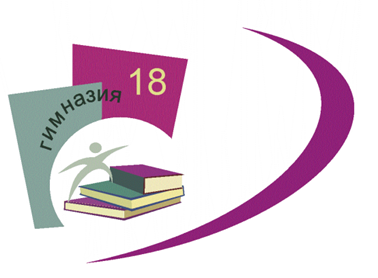 Основной общеобразовательной программы –образовательной программы среднего общего образования МАОУ гимназии  №18, утвержденной приказом МАОУ гимназии № 18                                                                          от 11.01.2021. № 17РАБОЧАЯ ПРОГРАММА КУРСА ВНЕУРОЧНОЙ ДЕЯТЕЛЬНОСТИ«Заочная физико-техническая школа» (МАТЕМАТИКА)Среднее общее образование                                                10-11 класс(общеинтеллектуальное направление)Цель программы: обеспечение достижения обучающимися образовательных результатов в соответствии с требованиями, установленными ФГОС СОО в процессе решения математических задач повышенной сложности.Задачи программы:Совершенствовать умение работать с учебным математическим текстом (анализировать, извлекать необходимую информацию), точно и грамотно выражать свои мысли с применением математической терминологии и символики, проводить классификации, логические обоснования, доказательства математических утверждений.Закрепить навыки решения сюжетных задач разных типов на все арифметические действия.Сформировать знания об алгоритмических конструкциях. Результаты освоения курса внеурочной деятельности «Заочная физико-техническая школа (математика)»Содержание программы внеурочной деятельности                                                           (10 класс)Планиметрия (часть I) 5 часовПрямоугольный треугольник. Подобие треугольников. Признаки подобия треугольников. Свойства медиан, биссектрис, высот треугольника. Трапеция. Свойства трапеции. Примеры решения задач. Контрольные вопросы. Задачи для самостоятельного решения. Квадратные уравнения. Многочлены. 5 часовКвадратные уравнения. Уравнения, сводящиеся к квадратным  (биквадратные, возвратные и др.);  выделение полного квадрата; теорема Виета. Многочлены. Деление с остатком. Теорема Безу. Уравнения высших степеней. Примеры решения задач. Контрольные вопросы. Задачи для самостоятельного решения. Уравнения и неравенства с модулем. Графики функций. 6 часовУравнения с модулем. Рациональные неравенства (метод интервалов). Неравенства с модулем. График квадратичной функции. График y=a|x+b|+c и другие графики с модулем. График y=(ax+b)/(cx+d). Примеры решения задач. Контрольные вопросы. Задачи для самостоятельного решения. Системы уравнений. Иррациональные уравнения. 6 часовСистемы линейных уравнений. Системы, сводящиеся к решению однородного уравнения. Симметрические системы. Прочие нелинейные системы. Иррациональные уравнения. Текстовые задачи. Примеры решения задач. Контрольные вопросы. Задачи для самостоятельного решения. Планиметрия (часть II) 5 часовСвойства касательных, хорд и секущих. Вписанные и описанные треугольники и четырехугольники. Задачи на построение с помощью циркуля и линейки. Площадь треугольника. Площадь четырехугольника. Примеры решения задач. Контрольные вопросы. Задачи для самостоятельного решения. Элементы теории множеств. Элементы логики. 8 часовМножества. Конечные и бесконечные множества. Операции над множествами. Мощность множеств. Счётные и несчётные множества. Элементы логики. Высказывания, операции над высказываниями. Метод математической индукции. Обратные и противоположные теоремы. Необходимые и достаточные условия. Примеры решения задач. Контрольные вопросы. Задачи для самостоятельного решения. Содержание программы внеурочной деятельности                                                           (11 класс)1. Алгебраические уравнения и неравенства 4 ч.Понятие равносильности неравенств. Рациональные неравенства. Метод интервалов. Иррациональные неравенства. Неравенства с модулем. Неравенства с параметрами. Условия равносильности, дающие возможность решать неравенства с модулем, не раскрывая модуль. Примеры решения задач. Контрольные вопросы. Задачи для самостоятельного решения.2. Графики и множества на плоскости 5 ч.Графики функций и их построение. Построение множеств точек на плоскости. Преобразование графиков. График дробно-линейной функции. Графики функций с модулями. Графики в задачах с параметрами. Примеры решения задач. Контрольные вопросы. Задачи для самостоятельного решения. 3. Планиметрия (часть III) 4 ч.Площадь многоугольника. Различные формулы площади и их применение. Теоремы синусов и косинусов. Гомотетия. Примеры решения задач. Контрольные вопросы. Задачи для самостоятельного решения. 4. Последовательности. Пределы. Производная 6ч.Бесконечные последовательности. Формула общего члена. Арифметическая и геометрическая прогрессии. Решение некоторых рекуррентных соотношений. Предел последовательности. Вычисление пределов функций. Асимптоты. Непрерывность в точке. Экстремум функции. Построение эскизов графиков функций. Производная. Примеры решения задач. Контрольные вопросы. Задачи для самостоятельного решения. 5. Тригонометрические функции и уравнения. Решение задач с использованием производной. 5 ч.Определение функции. Числовые функции и их графики. Чётные и нечётные функции. Периодические функции. Тригонометрические функции и обратные тригонометрические функции. Решение тригонометрических уравнений. Производная тригонометрических функций. Примеры решения задач. Контрольные вопросы. Задачи для самостоятельного решения. 6. Стереометрия (часть I) 5ч.Прямые и плоскости в пространстве. Параллельность и перпендикулярность прямых и плоскостей. Параллельное и центральное проектирование. Сечения многогранников. Построение сечений методом «следов». Построение сечений методом проектирования. Примеры решения задач. Контрольные вопросы. Задачи для самостоятельного решения.7. Комплексные числа (факультативное задание)  5 ч.Определение комплексных чисел. Арифметические действия над комплексными числами. Геометрическая интерпретация комплексных чисел, комплексная плоскость. Тригонометрическая форма записи комплексного числа; умножение и деление комплексных чисел, записанных в тригонометрической форме. Возведение в степень и извлечение корня. Комплексные числа и многочлены. Алгебраические уравнения. Примеры решения задач. Контрольные вопросы. Задачи для самостоятельного решения. Личностные результатыЛичностные результатыУ обучающихся будут сформированыОбучающийся получит возможность для формирования-ответственное отношение к учению, готовность и способность обучающихся к саморазвитию и самообразованию на основе мотивации к обучению и познанию;-осознанный выбор дальнейшей индивидуальной траектории образования на базе ориентировки в мире профессий и профессиональных предпочтений, с учетом устойчивых познавательных интересов, а также основы уважительного отношения к труду, опыт участия в социально значимом труде; -целостное мировоззрение, соответствующее современному уровню развития науки и общественной практики, учитывающее социальное, культурное, языковое, духовное многообразие современного мира;- выраженной устойчивой учебно-познавательной мотивации и интереса к учению;- готовности к самообразованию и самовоспитанию;- компетенции к обновлению знаний в различных видах деятельности.- адекватной позитивной самооценки и Я-концепции;Метапредметные результатыМетапредметные результатыОбучающийся научитсяОбучающийся получит возможность научиться- целеполаганию, включая постановку новых целей, преобразование практической задачи в познавательную;- планировать пути достижения целей;- самостоятельно оценивать правильность выполнения действий и вносить необходимые коррективы в исполнение как в конце действия, так и по ходу его реализации;- задавать вопросы, необходимые для организации собственной деятельности и сотрудничества с партнером- соотносить свои действия с планируемыми результатами, осуществлять контроль своей деятельности в процессе достижения результатов, определять способы действий в рамках предложенных условий и требований, корректировать свои действия в соответствии с изменяющейся ситуацией;- осуществлять сравнение, сериацию и классификацию, самостоятельно выбирая основания и критерии для указанных логических операций.- самостоятельно ставить новые учебные цели и задачи;- адекватно оценивать объективную трудность как меру фактического или предполагаемого расхода ресурсов на решение задачи;- при планировании достижения целей самостоятельно, полно и адекватно учитывать условия и средства их достижения; - выделять альтернативные способы достижения цели и выбирать наиболее эффективный способ;- осуществлять познавательную рефлексию в отношении действий по решению учебных и познавательных задач;- выдвигать гипотезы о связях и закономерностях событий, процессов, объектов;- организовывать исследование с целью проверки гипотез;-  делать умозаключения (индуктивное и по аналогии) и выводы на основе аргументации;Предметные результатыПредметные результатыОбучающийся научитсяОбучающийся получит возможность научиться- умению работать с учебным математическим текстом (анализировать, извлекать необходимую информацию), точно и грамотно выражать свои мысли с применением математической терминологии и символики, проводить классификации, логические обоснования, доказательства математических утверждений:- решению сюжетных задач разных типов на все арифметические действия;- применению способа поиска решения задачи, в котором рассуждение строится от условия к требованию или от требования к условию- овладевать системой функциональных понятий, развить умения использовать функционально-графические представления для решения различных математических задач, для описания и анализа реальных зависимостей:- развивать алгоритмическое мышление, необходимое для профессиональной деятельности в современном обществе;  - формировать знания об алгоритмических конструкциях, логических значениях и операциях, основных алгоритмических структурах - линейной, условной и циклической№ТемаЧасы1.Планиметрия. Часть 152.Квадратные уравнения. Многочлены.53.Уравнения и неравенства с модулем. Графики функций.64.Системы уравнений. Иррациональные уравнения65.Планиметрия. Часть 2 56.Элементы теории множеств. Элементы логики.7Итого Итого 34 №ТемаЧасы1.Алгебраические уравнения и неравенства42.Графики и множества на плоскости53.Планиметрия (часть III)44.Последовательности. Пределы. Производная65.Тригонометрические функции и уравнения. Решение задач с использованием производной.56.Стереометрия (часть I)57.Комплексные числа (факультативное задание)  5Итого: Итого: 34